КОНТРОЛЬНО – СЧЕТНАЯ   ПАЛАТА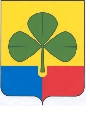 АГАПОВСКОГО МУНИЦИПАЛЬНОГО РАЙОНА 457400  с. Агаповка, ул. Пролетарская, 29А, тел: 2-11-37, 2-14-3622 мая 2014 г. № 26-2014                                              И.О. Председателя Собрания депутатовАгаповского муниципального районаС.А. УльянцевуЗАКЛЮЧЕНИЕНа проект Решения Собрания депутатов Агаповского муниципального района»О внесении изменений и дополнений в Решение Собрания депутатов Агаповского муниципального района от 25 декабря 2013 года № 481 «О бюджете Агаповского муниципального района на 2014 год и плановый период 2015 и 2016 годов» (проект Решения)Проект решения был представлен на финансово-экономическую экспертизу в Контрольно-счетную палату Собранием депутатов Агаповского муниципального района.Заключение подготовлено с учетом требований Бюджетного кодекса РФ,  Положения о Контрольно-счетной палате Агаповского муниципального района. Контрольно-счетная палата Агаповского муниципального района, рассмотрев материалы к представленному Проекту решения, отмечает следующее.Изменения и дополнения  в решение Собрания депутатов Агаповского муниципального района от 25 декабря 2013 года № 481 «О бюджете Агаповского муниципального района на 2014 год и плановый период 2015 и 2016 годов» вносятся во второй раз.Бюджет Агаповского муниципального района на 2014 год:- по доходам увеличивается на 29 468,1 тыс. рублей и составит 838 443,35 тыс. рублей, в том числе безвозмездные поступления от других бюджетов бюджетной системы РФ увеличатся на 26 411,35 и составят 607 543,15 тыс. рублей;- по расходам увеличивается на 33 124,91 тыс. рублей и составит 846 105,80 тыс. рублей;- предельный размер дефицита бюджета на 2014 год составит 7 662,45 тыс. рублей, возрастет на 3 656,81 тыс. рублей.Таблица № 1                                                                                                                           тыс. рублей   1. Доходы бюджета Агаповского муниципального района В представленном проекте Решения предлагается увеличить доходную часть бюджета на 2014 год на 29 468,1 тыс. рублей по сравнению с объёмом доходов, предусмотренным бюджетом Агаповского муниципального района в действующей редакции.Изменение доходов бюджета Агаповского муниципального района на 2014 год произошло по следующим источникам доходов:Таблица № 2                                                                                                                        тыс. рублейРасходы бюджета Агаповского муниципального районаВ представленном проекте Решения объем расходов бюджета на 2014 год планируется утвердить в сумме 846 105,80 тыс. рублей, что на 33 124,91 тыс. рублей или на 4,1% больше утвержденного объема расходов бюджета Агаповского муниципального района в действующей редакции. (приложение № 1 и № 2 к проекту Решения).Таблица № 3                                                                                                                      тыс. рублей3. Дефицит бюджета Агаповского муниципального района	Проектом Решения предусматривается утвердить дефицит бюджета Агаповского муниципального района на 2014 год в сумме 7 662,45 тыс. рублей, или 3,3% от общего объема доходов без учета объема безвозмездных поступлений (приложение № 3 к проекту Решения).Таблица № 4                                                                                                                          тыс. рублейПогашение дефицита бюджета в сумме 7 662,45 тыс. рублей (3,3%) планируется осуществить за счет остатка средств на счетах по учету средств бюджета, в том числе на погашение кредита в сумме 3 612,0 тыс. рублей. Распределение дотации на поддержку мер по обеспечению сбалансированности бюджетов поселений на 2014 год.Проектом Решения предусматривается увеличить распределение дотации на поддержку мер по обеспечению сбалансированности бюджетов поселений на 2014 год на 4 292,07 тыс. рублей, что на 24,1 % больше к последнему утвержденному распределению дотации и которое составит  22 078,07 тыс. рублей (приложение № 4 к проекту Решения).Таблица № 5                                                                                                                          тыс. рублейВыводы:   На основании вышеизложенного, Контрольно-счетная палата считает, что предложенный проект Решения соответствует нормам действующего бюджетного законодательства.Рассмотрев предложенный на экспертизу проект Решения, считаем, что данный проект Решения может быть рекомендован к рассмотрению Собранием депутатов Агаповского муниципального района. Председатель Контрольно-счетной палаты                                                      Г.К. Тихонова НаименованиеУтверждено решением о бюджете на 2014 год и на плановый период 2015 и 2016 годовот 12.03.2014 № 502С учётом изменений согласно представленному проекту решенияОтклонение(+ увеличение,                  - уменьшение)%измененияПрогнозируемый общий объем доходов бюджета Агаповского муниципального района на 2014 год808 975,25838 443,35+29 468,13,6%Общий объем расходов бюджета Агаповского муниципального района на 2014 год812 980,89846 105,80+33 124,914,1%Дефицит бюджета на 2014 год4005,647 662,45+3 656,8191,3%Вид доходаУтверждено решением о бюджете на 2014 год и на плановый период 2015 и 2016 годовот 25.12.2013 № 481С учётом изменений согласно представлен. проектуОтклонение(+ увеличение,                  - уменьшение)Собственные доходы227 843,45230 609,963 694,70В т.ч. налоговые доходы202 411,40205 117,913 634,70Налог на доходы физических лиц189 273,70191 980,213 634,70Неналоговые доходы25 432,0525 492,0560,00Штрафные санкции1 484,301 544,3060,00Безвозмездные поступления 581 131,80607 833,3926 411,36В т.ч. финансовая помощь из областного бюджета581 131,80606 771,3425 349,31В т.ч безвозмездные поступления от других бюджетов бюджетной системы0,00771,81771,81Прочие безвозмездные поступления0,00290,24290,24Итого доходов в бюджете района808 975,25838 443,35+29 468,1 Наименование расходовУтверждено решением о бюджете на 2014 год и на плановый период 2015 и 2016 годов от 12.03.2014 № 502С учётом изменений согласно представленному проекту РешенияИзменения (гр.3-гр.2), тыс. руб.Отношения гр.4/гр.2, %12345Администрация Агаповского муниципального районаАдминистрация Агаповского муниципального районаАдминистрация Агаповского муниципального районаАдминистрация Агаповского муниципального районаАдминистрация Агаповского муниципального района01 Общегосударственные вопросы18873,0919083,32210,231,110104 « Функционирование Правительства Российской Федерации, высших исполнительных органов государственной власти субъектов Российской федерации, местных администраций»16907,6117157,68250,071,480111 «Резервные фонды»160,016,91-153,1-95,680113 «Другие общегосударственные вопросы»521634,26113,2621,7403 Национальная безопасность и правоохранительная деятельность1780,62131,3350,719,700304 «Органы юстиции»1780,62131,3350,719,7004 Национальная экономика374,2434,26016,030412 «Другие вопросы в области национальной экономики»060600,0005 Жилищно-коммунальное хозяйство179,2455,2276154,020502 «Коммунальное хозяйство»100250150150,000503 «Благоустройство»79,2205,2126159,0907 Образование172,06363,53191,47111,280701 «Дошкольное образование»7,5657,5650661,380707 «Молодежная политика и оздоровление детей»164,5305,97141,4786,0009 Здравоохранение51235173500,980901 «Стационарная медицинская помощь»51235173500,9810 Социальная политика487,651758,461270,81260,601003 «Социальное обеспечение населения»0771,81771,810,001006 «Другие вопросы в области социальной политики»487,65986,65499102,33Управление финансов Агаповского муниципального районаУправление финансов Агаповского муниципального районаУправление финансов Агаповского муниципального районаУправление финансов Агаповского муниципального районаУправление финансов Агаповского муниципального района01 Общегосударственные вопросы8958,649246,9288,263,220106 «Обеспечение деятельности финансовых, налоговых и таможенных органов и органов финансово-бюджетного надзора8958,649246,9288,263,2204 Национальная экономика015484,615484,60,0004 09 «Дорожное хозяйство (дорожные фонды)»015484,615484,6005 Жилищно-коммунальное хозяйство03656,813656,81005 05 «Муниципальное казенное учреждение «Служба по благоустройству и содержанию муниципального имущества»03656,813656,81014 «Межбюджетные трансферты»45387,1146124,07736,961,621402 «Иные дотации»21341,1122078,07736,963,45Собрание депутатов Агаповского муниципального районаСобрание депутатов Агаповского муниципального районаСобрание депутатов Агаповского муниципального районаСобрание депутатов Агаповского муниципального районаСобрание депутатов Агаповского муниципального района01 Общегосударственные вопросы2491,222575,7684,543,3901 03 «Функционирование  законодательных органов государственной власти и представительных органов муниципальных образований»2397,422481,9684,543,53Управление образования Агаповского муниципального районаУправление образования Агаповского муниципального районаУправление образования Агаповского муниципального районаУправление образования Агаповского муниципального районаУправление образования Агаповского муниципального района07 Образование431056,58440445,519388,932,180701 «Дошкольное образование»133045,32135944,352899,032,180702 «Общее образование»277807,78283117,765309,981,910707 «Молодежная политика и оздоровление детей»814,911848,461033,55126,830709 «Другие вопросы в области образования»19388,5619534,94146,380,75Управление социальной защиты населения Агаповского муниципального районаУправление социальной защиты населения Агаповского муниципального районаУправление социальной защиты населения Агаповского муниципального районаУправление социальной защиты населения Агаповского муниципального районаУправление социальной защиты населения Агаповского муниципального района07 Образование19472,419892,18419,782,160702 «Общее образование»19472,419892,18419,782,1610 Социальная политика207762,33207993,26230,930,111002 «Социальное обслуживание населения»18047,318058,3110,061003 «Социальное обеспечение населения»161845,69162035,93190,240,121006 «Другие вопросы в области социальной политики»11519,0411548,7329,690,26Управление сельского хозяйства и продовольствия Агаповского муниципального районаУправление сельского хозяйства и продовольствия Агаповского муниципального районаУправление сельского хозяйства и продовольствия Агаповского муниципального районаУправление сельского хозяйства и продовольствия Агаповского муниципального районаУправление сельского хозяйства и продовольствия Агаповского муниципального района04 Национальная экономика3976,224050,7574,531,870405 «Сельское хозяйство и рыболовство»3976,224050,7574,531,87Комитет по физической культуре и спорту администрации Агаповского муниципального района Комитет по физической культуре и спорту администрации Агаповского муниципального района Комитет по физической культуре и спорту администрации Агаповского муниципального района Комитет по физической культуре и спорту администрации Агаповского муниципального района Комитет по физической культуре и спорту администрации Агаповского муниципального района 11 «Физическая культура и спорт»2731,412981,54250,139,161102 «Массовый спорт»2290,572540,7250,1310,92Управление по имуществу и земельным отношениям Агаповского муниципального районаУправление по имуществу и земельным отношениям Агаповского муниципального районаУправление по имуществу и земельным отношениям Агаповского муниципального районаУправление по имуществу и земельным отношениям Агаповского муниципального районаУправление по имуществу и земельным отношениям Агаповского муниципального района01 Общегосударственные вопросы3596,663696,7100,042,780113 «Другие общегосударственные вопросы»3596,663696,7100,042,78Контрольно-счетная палата Агаповского муниципального районаКонтрольно-счетная палата Агаповского муниципального районаКонтрольно-счетная палата Агаповского муниципального районаКонтрольно-счетная палата Агаповского муниципального районаКонтрольно-счетная палата Агаповского муниципального района01 Общегосударственные вопросы1442,461442,650,190,010106 «Обеспечение деятельности финансовых, налоговых и таможенных органов и органов финансово-бюджетного надзора1442,461442,650,190,01ИТОГО по бюджету711275,21744400,1333124,914,6Источники финансирования дефицита2014 год2014 год2014 годИсточники финансирования дефицитаУтверждено решением о бюджете на 2014 год и на плановый период 2015 и 2016 годов от 12.03.2014 № 502С учётом изменений согласно представленному проектуИзменения к утвержденн. Решению Размер дефицита4 005,647 662,45+ 3 656,81В процентах к общему объему доходов без учета объема безвозмездных поступлений и поступлений налоговых доходов по дополнительным нормативам отчислений1,83,3Кредиты кредитных организаций в валюте Российской Федерации-3 612,0-3 612,00Получение кредитов 0,00,00Погашение кредитов -3 612,0-3 612,00Бюджетные кредиты от других бюджетов бюджетной системы Российской Федерации---Получение кредитов0,00,00Погашение кредитов0,00,00Изменение остатков средств на счетах по учету средств бюджета7 617,6411 274,45+3 656,81Наименование сельского поселения2014 год2014 год2014 годНаименование сельского поселенияУтверждено решением о бюджете на 2014 год и на плановый период 2015 и 2016 годов от 25.12.2013 № 481С учётом изменений согласно представленному проектуИзменения к утвержденн. Решению Агаповское0,00542,53542,53Буранное0,002 141,822 141,82Желтинское0,00443,77443,77Магнитное1 733,001 879,00146,00Наровчатское3 992,004 094,60102,60Первомайское2 861,002 905,2344,23Приморское0,00741,72741,72Светлогорское3 944,003 944,000,00Черниговское3 151,003 280,40129,40Янгельское2 105,002 105,000,00ИТОГО:17 786,0022 078,074 292,0